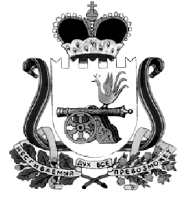 СОВЕТ ДЕПУТАТОВ ХИСЛАВИЧСКОГО ГОРОДСКОГО ПОСЕЛЕНИЯ ХИСЛАВИЧСКОГО РАЙОНА СМОЛЕНСКОЙ ОБЛАСТИРЕШЕНИЕот 26.01.2017                                                                                                    № 60Об утверждении графика приемаизбирателей депутатами Совета депутатов Хиславичского городского поселения  Хиславичского района Смоленской области на 1-е полугодие 2017 годаВ соответствии с Федеральным законом от 6 октября 2003 года №131-ФЗ «Об общих принципах организации местного самоуправления в Российской Федерации», ст.38 Регламента Совета депутатов Хиславичского городского поселения Хиславичского района Смоленской областиСовет депутатов Хиславичского городского поселения Хиславичского района Смоленской области РЕШИЛ:          1.Утвердить прилагаемый график приема избирателей депутатами Совета депутатов Хиславичского городского поселения Хиславичского района Смоленской области на 1-е полугодие 2017 года.2.Решение Совета депутатов от 30.06.2016года №40 «Об утверждении графика приема депутатами Совета депутатов Хиславичского городского поселения Хиславичского района Смоленской области» признать утратившим силу.3.Настоящее решение опубликовать в газете «Хиславичские известия».Глава муниципального образованияХиславичского городского поселения Хиславичского района Смоленской области                                           О.Б.МаханекГРАФИКПриема избирателей депутатами Совета депутатов Хиславичского городского поселения Хиславичского района Смоленской области на январь - июнь 2017 года:Прием избирателей депутатами Совета депутатов Хиславичского городского поселения Хиславичского района Смоленской области будет осуществляться по адресу: п.Хиславичи, ул.Красная Площадь,8 (редакция газеты «Хиславичские известия») с 16.00 до 17.00час.          * Прием избирателей депутатами Совета депутатов Хиславичского городского поселения Хиславичского района Смоленской области    --Волоцуев Андрей Алексеевич (КПРФ)   --Шапортова Ольга Леонидовна (ЛДПР)будет осуществляться по адресу: п.Хиславичи, ул.Советская, д.23 (здание Администрации муниципального образования «Хиславичский район» Смоленской области), кабинет Хиславичского городского поселения с 16.00 до 17.00УТВЕРЖДЕНРешением Совета депутатовХиславичского городского поселенияХиславичского района Смоленскойобласти от 26.01.2017г. №60_________________ О.Б.Маханек                                            М.П№ФИОДата приемаДата приемаДата приемаДата приемаДата приемаДата приемаФИОянварьфевральмартапрельмайиюнь1.Маханек Олег Борисович9613352.Гаврилов Николай Николаевич11835473.Зайцева Лидия Николаевна1310671094.Королева Тамара Ивановна171391112145.Лазарева Валентина Николаевна1915131317166.Лизунков Сергей Михайлович2317151719197.Рогатнева Наталья Викторовна2520171923218.Терешенкова Елена Алексеевна2721212125239.Волоцуев Андрей Алексеевич*30272326292710Шапортова Ольга Леонидовна*312829283129